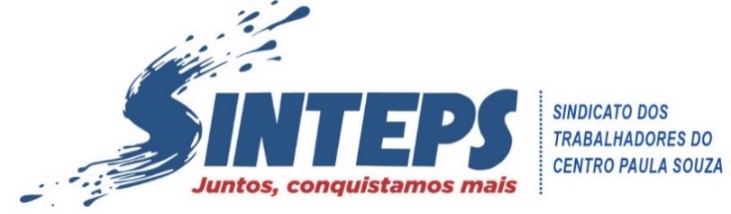 Assunto: Solicita espaço para uso da tribuna.À direção da Câmara Municipal de xxxxxxxxxxxxxSomos professores e servidores técnico-administrativos das escolas técnicas (ETECs) e faculdades de tecnologia (FATECs) do Centro Paula Souza. Estamos em greve por tempo indeterminado em todo o estado desde 8/8/2023, reivindicando melhores salários e condições de trabalho. Servimo-nos deste ofício para solicitar a Vossa Senhoria que nos conceda um horário para uso da tribuna, quando falaremos sobre nosso movimento e nossas reivindicações.Certos do apreço de Vossa Senhoria ao uso democrático da tribuna, como tem sido ao longo da história desta casa legislativa, subscrevemo-nos na expectativa do atendimento do nosso pleito.Aproveitamos a oportunidade para apresentar nossos protestos de estima e consideração.Atenciosamente,xxxxxxxx